SEQUÊNCIA DIDÁTICA – ARTE 26 /04 / A 30/04/202110-Atividade : Jogos Teatrais  O Teatro é uma das manifestações artísticas do ser humano mais completa.   O Teatro na escola tem uma importância fundamental na educação e auxilia a criança em vários aspectos, entre eles: Colabora para que a criança tenha oportunidade de atuar efetivamente no mundo, opinando, criticando e sugerindo. Ajuda o aluno a desenvolver a criatividade, coordenação, memorização e vocabulário. Explora a imaginação, aprendendo a aceitar as diferenças e desenvolver autoconfiança.  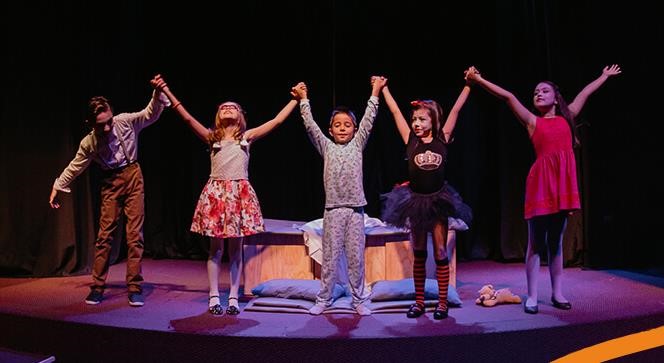 Atividade Prática: Jogo Teatral (Espelho) Para esta atividade você vai precisar ajuda de um membro de sua família, pode ser a mãe, pai, irmão, quem você preferir. A atividade deve ser realizada em dupla (um de frente para o outro).  Uma pessoa será o mestre e o outro será o espelho. Todos os movimentos que o mestre fizer, o espelho precisa fazer exatamente igual.O mestre deverá fazer caretas expressando: Alegria, Medo, Raiva, Vergonha, Tristeza, Espanto, Cansaço.Depois de 2 minutos inverte, quem era mestre agora vira espelhoESCOLA MUNICIPAL DE EDUCAÇÃO BÁSICA ALFREDO GOMES.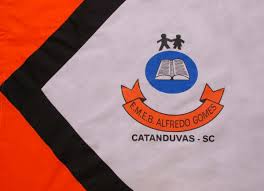 DIRETORA: IVANIA NORA  ASSESSORA TÉCNICA PEDAGÓGICA: SIMONE CARLASSESSORA TÉCNICA ADMINISTRATIVA: TANIA NUNES PROFESSORA: MARLI MONTEIRO DE FREITAALUNO;--------------------------------------------------------------------------------------------------- TURMA:  3º ANO  E  5º ANO.